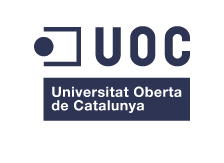 Manual de usuario Mi Guía v.1.0Rayner Luis RodríguezGrado en Ingeniería InformáticaTFG AndroidJunio 2017Copyright© (Rayner Luis)Reservados todos los derechos. Está prohibido la reproducción total o parcial de esta obra por cualquier medio o procedimiento, comprendidos la impresión, la reprografía, el microfilme, el tratamiento informático o cualquier otro sistema, así como la distribución de ejemplares mediante alquiler y préstamo, sin la autorización escrita del autor o de los límites que autorice la Ley de Propiedad Intelectual.IntroducciónEste manual le mostrará a utilizar de manera simple la aplicación Mi Guía. Además se detallará las principales funcionalidades de la aplicación así como las diferentes pantallas de la aplicación.El objetivo principal de la aplicación es que los usuarios puedan navegar para encontrar los lugares de interés, gestionar sus lugares favoritos y puntuar los visitados.Pantalla LoginEn el caso de iniciar la aplicación por primera vez o bien si no se dispone de una sesión activa se mostrará la pantalla de login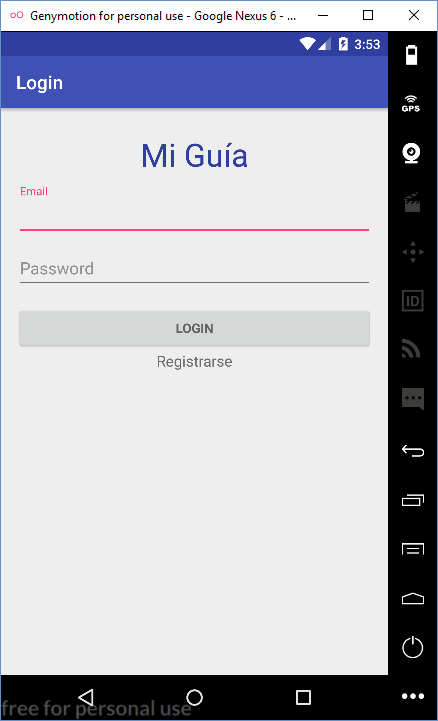 Pantalla de RegistroEn esta pantalla se puede completar un simple formulario para crea una cuenta en la aplicación.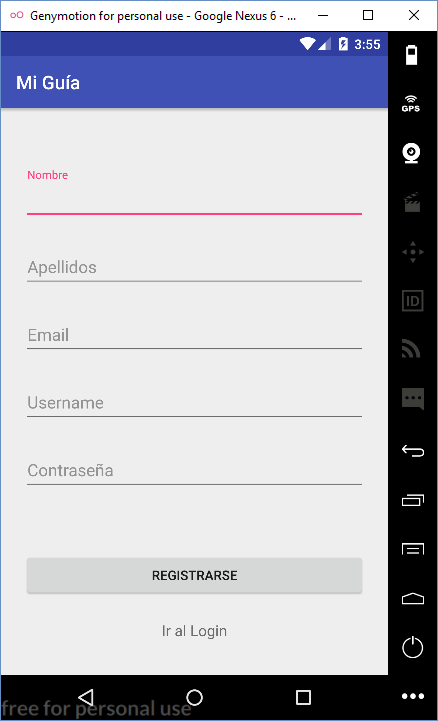 Pantalla principalDesde la pantalla principal podemos acceder al menú tipo hamburguesa de la aplicación, Así como, a las diferentes categorías de la misma, desde las cuales podremos filtrar la de nuestro interés o mostrar todas las categorías haciendo clic en la imagen superior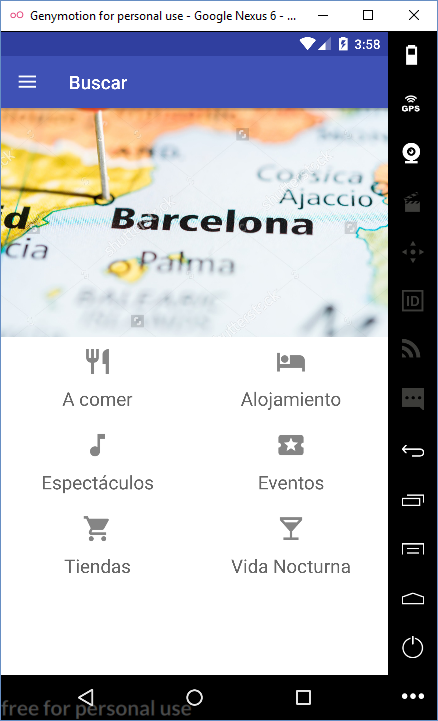 Vista del menúEn la siguiente captura podemos observar las opciones disponibles en el menú, que nos permitirán navegar por las diferentes opciones de la aplicación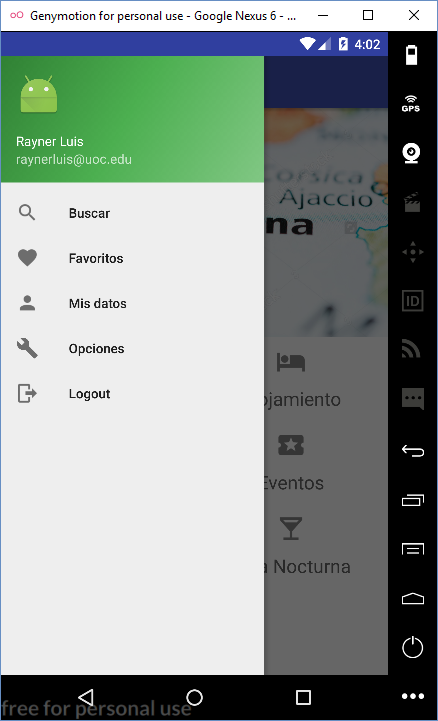 Filtrado por categoría o todas las categoríasTanto si filtramos por una categoría en concreto como si accedemos a todas, podremos acceder a una pantalla dividida por vistas, el modo mapa y el modo listado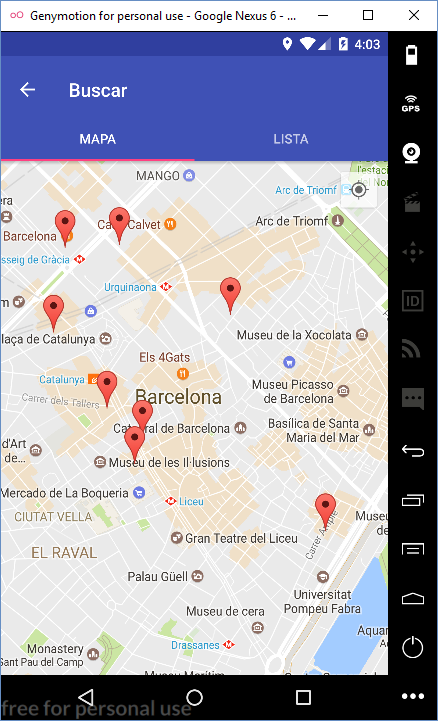 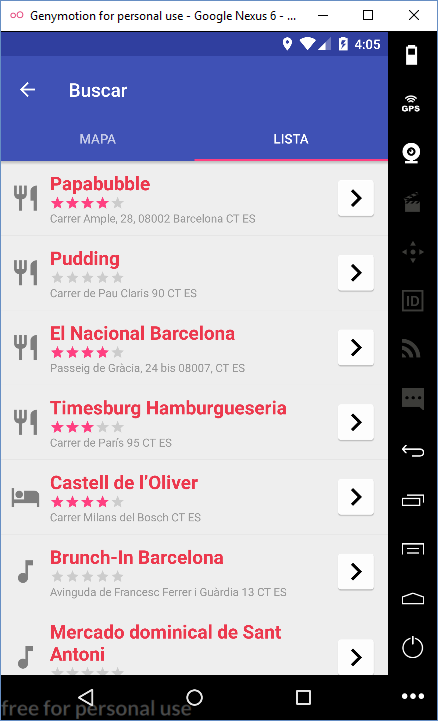 Vista favoritosAl igual que en el apartado anterior al acceder a los favoritos desde la opción del menú, podemos acceder al modo mapa y al modo listado, de nuestro sitios favoritos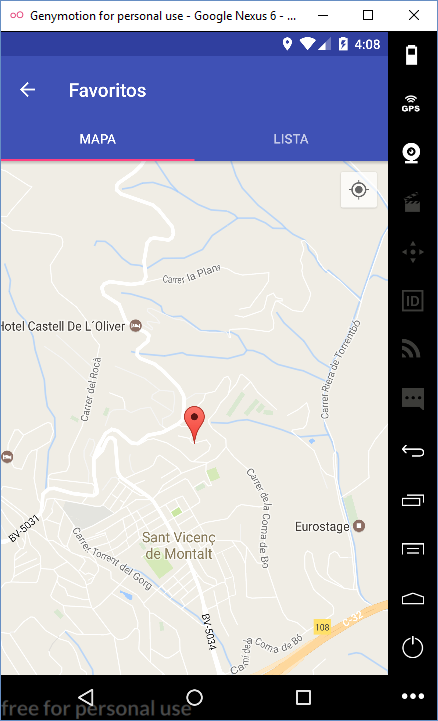 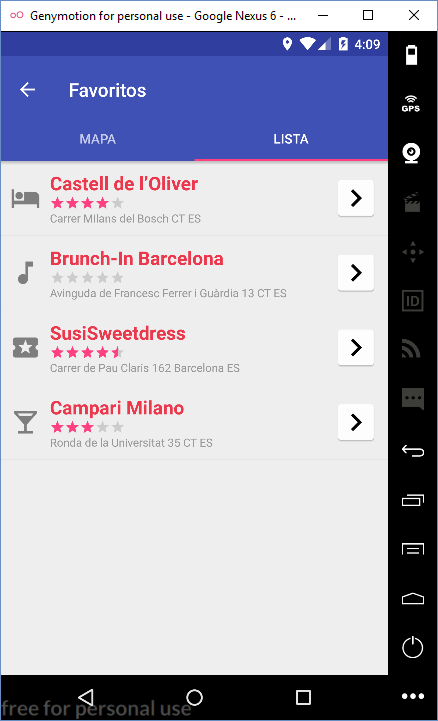 Vista detalles de un lugarPodremos acceder a la pantalla de detalles de un sitio, haciendo clic, o bien en la punto del mapa, o bien, en la casilla correspondiente en el listado de las dos pantallas anteriores. Además en esta pantalla podremos marcar/desmarcar como favoritos y además hacer una votación en base a 5 estrellas, en el caso de no haberlo hecho aún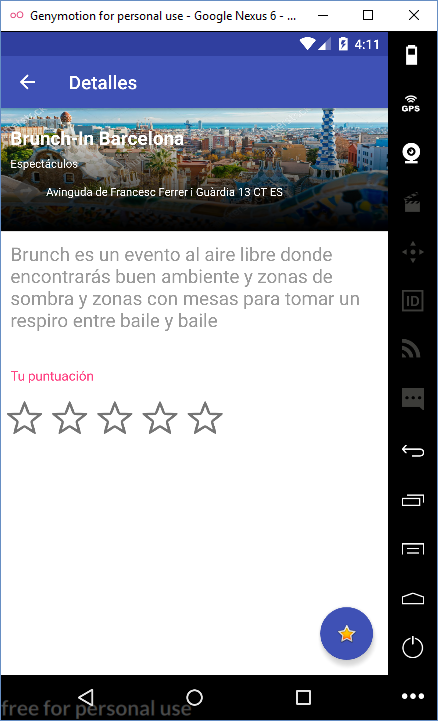 Pantalla mis datos y opcionesEn la pantalla de mis datos podremos cambiar nuestros datos de usuario, así como en la pantalla de opciones podremos cambiar las preferencias de las notificaciones de la aplicación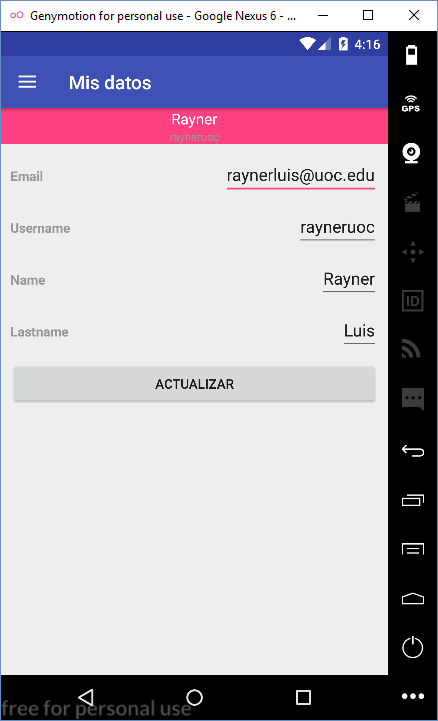 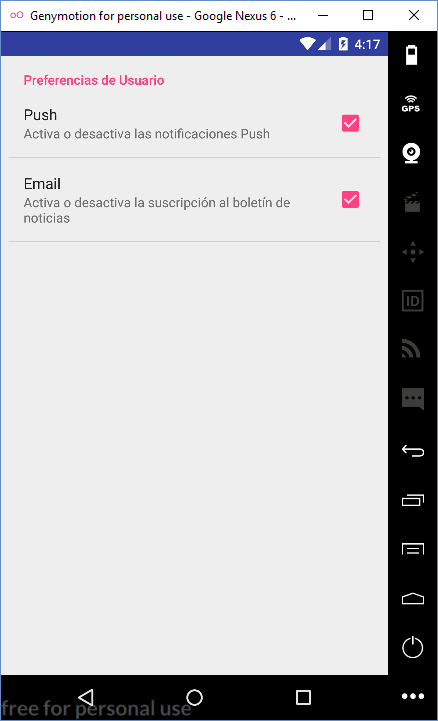 LogoutEn esta opción simplemente cerraremos nuestra sesión actual, y seremos llevados nuevamente a la pantalla de login.